別紙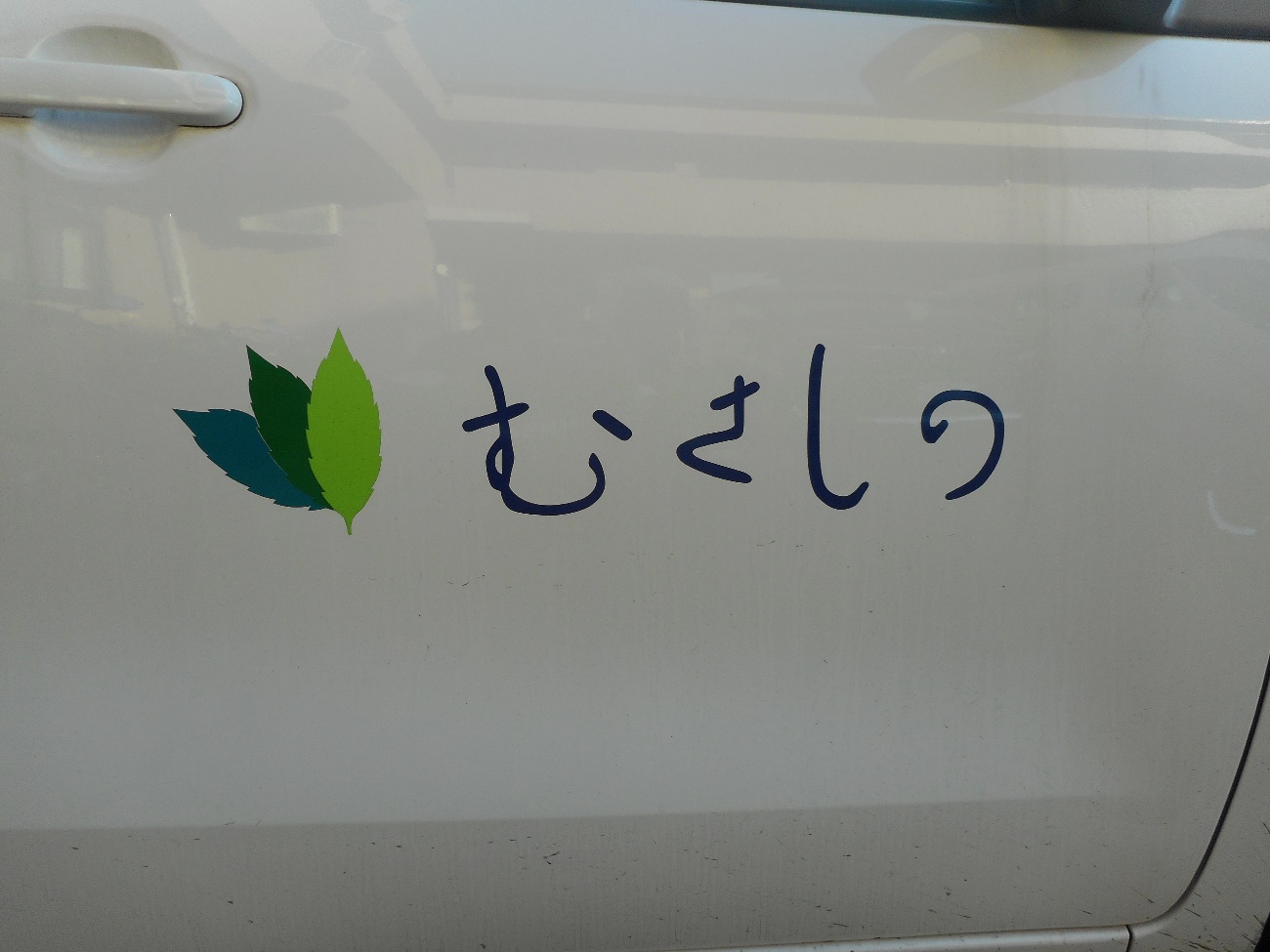 